Специальный союз по Международной патентной классификации(Союз МПК)Комитет экспертовПятьдесят вторая сессияЖенева, 19 и 20 февраля 2020 г.ПРОЕКТ ПОВЕСТКИ ДНЯподготовлен СекретариатомОткрытие сессииВыборы Председателя и двух его заместителейПринятие повестки дня
См. настоящий документ.Внесение изменений в правила процедуры Комитета экспертов
См. проект CE 529.Отчет о ходе выполнения программы пересмотра МПК
См. проект CE 462.Критический обзор пилотного проекта F 082 для обсуждения на электронном форуме МПК
	См. проект CE 529.Отчет о ходе выполнения программ пересмотра СПК и FI
Отчеты ЕПВ и ВПТЗ США о СПК и отчет ЯПВ о FI.Рассмотрение необходимости создания нового класса, охватывающего полупроводниковую технику
		См. проект CE 481.Поправки к Руководству по МПК и другим основным документам МПК
См. проекты CE 454, CE 455 и CE 512.Передача управления рабочими листами реклассификации от ЕПВ в ВОИС
	Презентация Международного бюро.Отчет о функционировании ИТ-систем, касающихся МПК
Презентация Международного бюро. Опыт ведомств в области применения автоматизированной классификации (например, с использованием технологии ИИ)
		Презентации ведомств.Расхождения при распределении в рамках МПК
См. проект CE 529.Модель технических компетенций, необходимых для патентной классификации
См. проект CE 529.Закрытие сессииСессия начнет работу в среду, 19 февраля 2020 г., в 10 ч. 00 м. в штаб-квартире ВОИС по адресу:  34 chemin des Colombettes, Geneva.[Конец документа]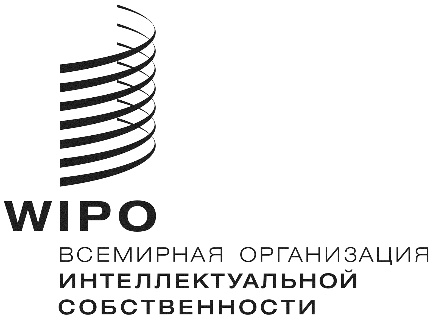 RIPC/CE/52/1 prov.IPC/CE/52/1 prov.IPC/CE/52/1 prov.оригинал:  английский оригинал:  английский оригинал:  английский дата:  16 декабря 2019 г.   дата:  16 декабря 2019 г.   дата:  16 декабря 2019 г.   